开心假期团队/散客确认书打印日期：2020/11/13 10:40:53甲方乐游南充顺庆门市乐游南充顺庆门市联系人 余平  联系电话1776554255817765542558乙方重庆开心国际旅行社有限公司重庆开心国际旅行社有限公司联系人陈艳联系电话1852337182718523371827团期编号HN-20201114-14HN-20201114-14产品名称海洋欢乐行--海口往返5日有（4天车）9个餐海洋欢乐行--海口往返5日有（4天车）9个餐海洋欢乐行--海口往返5日有（4天车）9个餐海洋欢乐行--海口往返5日有（4天车）9个餐发团日期2020-11-142020-11-14回团日期2020-11-18参团人数38(38大)38(38大)大交通信息大交通信息大交通信息大交通信息大交通信息大交通信息大交通信息大交通信息启程 2020-11-14 JD5614 重庆→海口 06:40-08:55
返程 2020-11-18 JD5613 海口→重庆 23:05-01:2启程 2020-11-14 JD5614 重庆→海口 06:40-08:55
返程 2020-11-18 JD5613 海口→重庆 23:05-01:2启程 2020-11-14 JD5614 重庆→海口 06:40-08:55
返程 2020-11-18 JD5613 海口→重庆 23:05-01:2启程 2020-11-14 JD5614 重庆→海口 06:40-08:55
返程 2020-11-18 JD5613 海口→重庆 23:05-01:2启程 2020-11-14 JD5614 重庆→海口 06:40-08:55
返程 2020-11-18 JD5613 海口→重庆 23:05-01:2启程 2020-11-14 JD5614 重庆→海口 06:40-08:55
返程 2020-11-18 JD5613 海口→重庆 23:05-01:2启程 2020-11-14 JD5614 重庆→海口 06:40-08:55
返程 2020-11-18 JD5613 海口→重庆 23:05-01:2启程 2020-11-14 JD5614 重庆→海口 06:40-08:55
返程 2020-11-18 JD5613 海口→重庆 23:05-01:2旅客名单旅客名单旅客名单旅客名单旅客名单旅客名单旅客名单旅客名单姓名证件号码证件号码联系电话姓名证件号码证件号码联系电话1、吴恩辉5129231951022046365129231951022046362、杨辉兰5129231954011646465129231954011646463、杨兰均5129231957040546635129231957040546634、杨启才5129231952072351995129231952072351995、胡朝珍5129231952062046495129231952062046496、游德荣5129231945051650165129231945051650167、姚朝花5129231951010552025129231951010552028、蒲元喜5129231942112846345129231942112846349、杨治琼51292319540419464851292319540419464810、吴治菊51162119591104464451162119591104464411、袁大华51292319561124463651292319561124463612、吴恩银51292319451018519351292319451018519313、杨小红51292319720402464351292319720402464314、邹茂斋51022119530517001551022119530517001515、龙必辉51292319511115465051292319511115465016、杨泽英51292319471220464751292319471220464717、宋菊英51292319460719464351292319460719464318、杨代光51040219500709471451040219500709471419、尹家福51040219490922004151040219490922004120、游思才51292319550421789451292319550421789421、陈秀荣51040219470419342251040219470419342222、唐治才51040219451020307151040219451020307123、刘晓龙51292819561029041351292819561029041324、郑小燕51292319640413128951292319640413128925、张一明51292319711212339651292319711212339626、谭晓凤51292319591008002951292319591008002927、张君池51292319560307001551292319560307001528、程春梅51292319680911492x51292319680911492x29、杜朝贵51292319530712001451292319530712001430、谈建军51292319540703527151292319540703527131、杨明珠51292319570627528351292319570627528332、（联丰已出）姚克琼51292319610408528451292319610408528433、（联丰已出）卿召玉51292319561129048051292319561129048034、（联丰已出）杨德才51290219500411047451290219500411047435、（联丰已出）刘春明51292319471004003651292319471004003636、（联丰已出）黄灿51162119940605300351162119940605300337、（联丰已出）胡公平51292319570704527951292319570704527938、（联丰已出）尹中琪512928195905244414512928195905244414重要提示：请仔细检查，名单一旦出错不可更改，只能退票后重买，造成损失，我社不予负责，出票名单以贵社提供的客人名单为准；具体航班时间及行程内容请参照出团通知。重要提示：请仔细检查，名单一旦出错不可更改，只能退票后重买，造成损失，我社不予负责，出票名单以贵社提供的客人名单为准；具体航班时间及行程内容请参照出团通知。重要提示：请仔细检查，名单一旦出错不可更改，只能退票后重买，造成损失，我社不予负责，出票名单以贵社提供的客人名单为准；具体航班时间及行程内容请参照出团通知。重要提示：请仔细检查，名单一旦出错不可更改，只能退票后重买，造成损失，我社不予负责，出票名单以贵社提供的客人名单为准；具体航班时间及行程内容请参照出团通知。重要提示：请仔细检查，名单一旦出错不可更改，只能退票后重买，造成损失，我社不予负责，出票名单以贵社提供的客人名单为准；具体航班时间及行程内容请参照出团通知。重要提示：请仔细检查，名单一旦出错不可更改，只能退票后重买，造成损失，我社不予负责，出票名单以贵社提供的客人名单为准；具体航班时间及行程内容请参照出团通知。重要提示：请仔细检查，名单一旦出错不可更改，只能退票后重买，造成损失，我社不予负责，出票名单以贵社提供的客人名单为准；具体航班时间及行程内容请参照出团通知。重要提示：请仔细检查，名单一旦出错不可更改，只能退票后重买，造成损失，我社不予负责，出票名单以贵社提供的客人名单为准；具体航班时间及行程内容请参照出团通知。费用明细费用明细费用明细费用明细费用明细费用明细费用明细费用明细序号项目项目数量单价小计备注备注1成人成人371030.0038110.002老人附加费老人附加费21100.002100.003老人附加费老人附加费1500.00500.004全陪全陪1550.00550.00合计总金额：肆万壹仟贰佰陆拾元整总金额：肆万壹仟贰佰陆拾元整总金额：肆万壹仟贰佰陆拾元整总金额：肆万壹仟贰佰陆拾元整41260.0041260.0041260.00请将款项汇入我社指定账户并传汇款凭证，如向非指定或员工个人账户等汇款，不作为团款确认，且造成的损失我社概不负责；出团前须结清所有费用！请将款项汇入我社指定账户并传汇款凭证，如向非指定或员工个人账户等汇款，不作为团款确认，且造成的损失我社概不负责；出团前须结清所有费用！请将款项汇入我社指定账户并传汇款凭证，如向非指定或员工个人账户等汇款，不作为团款确认，且造成的损失我社概不负责；出团前须结清所有费用！请将款项汇入我社指定账户并传汇款凭证，如向非指定或员工个人账户等汇款，不作为团款确认，且造成的损失我社概不负责；出团前须结清所有费用！请将款项汇入我社指定账户并传汇款凭证，如向非指定或员工个人账户等汇款，不作为团款确认，且造成的损失我社概不负责；出团前须结清所有费用！请将款项汇入我社指定账户并传汇款凭证，如向非指定或员工个人账户等汇款，不作为团款确认，且造成的损失我社概不负责；出团前须结清所有费用！请将款项汇入我社指定账户并传汇款凭证，如向非指定或员工个人账户等汇款，不作为团款确认，且造成的损失我社概不负责；出团前须结清所有费用！请将款项汇入我社指定账户并传汇款凭证，如向非指定或员工个人账户等汇款，不作为团款确认，且造成的损失我社概不负责；出团前须结清所有费用！账户信息账户信息账户信息账户信息账户信息账户信息账户信息账户信息工行重庆观音桥支行工行重庆观音桥支行工行重庆观音桥支行重庆开心国际旅行社有限公司重庆开心国际旅行社有限公司310021010900012727231002101090001272723100210109000127272农业银行（重庆分行九龙坡支行）农业银行（重庆分行九龙坡支行）农业银行（重庆分行九龙坡支行）黄国英黄国英622848047899384717562284804789938471756228480478993847175重庆农村商业银行（九龙坡支行）重庆农村商业银行（九龙坡支行）重庆农村商业银行（九龙坡支行）黄国英黄国英621528110074140862152811007414086215281100741408行程安排行程安排行程安排行程安排行程安排行程安排行程安排行程安排2020/11/14重庆-海口重庆-海口重庆-海口重庆-海口重庆-海口重庆-海口重庆-海口2020/11/14前往美丽的海口，去感受海南岛的美景，海南人的质朴，海南的悠闲生活方式；专人接机入住酒店，整装待发，准备迎接第二天之旅。前往美丽的海口，去感受海南岛的美景，海南人的质朴，海南的悠闲生活方式；专人接机入住酒店，整装待发，准备迎接第二天之旅。前往美丽的海口，去感受海南岛的美景，海南人的质朴，海南的悠闲生活方式；专人接机入住酒店，整装待发，准备迎接第二天之旅。前往美丽的海口，去感受海南岛的美景，海南人的质朴，海南的悠闲生活方式；专人接机入住酒店，整装待发，准备迎接第二天之旅。前往美丽的海口，去感受海南岛的美景，海南人的质朴，海南的悠闲生活方式；专人接机入住酒店，整装待发，准备迎接第二天之旅。前往美丽的海口，去感受海南岛的美景，海南人的质朴，海南的悠闲生活方式；专人接机入住酒店，整装待发，准备迎接第二天之旅。前往美丽的海口，去感受海南岛的美景，海南人的质朴，海南的悠闲生活方式；专人接机入住酒店，整装待发，准备迎接第二天之旅。2020/11/14早餐：不含；午餐：含；晚餐：不含；住宿：早餐：不含；午餐：含；晚餐：不含；住宿：早餐：不含；午餐：含；晚餐：不含；住宿：早餐：不含；午餐：含；晚餐：不含；住宿：早餐：不含；午餐：含；晚餐：不含；住宿：早餐：不含；午餐：含；晚餐：不含；住宿：早餐：不含；午餐：含；晚餐：不含；住宿：2020/11/15海口-三亚海口-三亚海口-三亚海口-三亚海口-三亚海口-三亚海口-三亚2020/11/15?◎07:00—08:00酒店享用早餐?07:30出发：（车程90分钟）前往游览集江、河、湖、海等自然景观于一体的世界奇观“博鳌水城”，一览三山三岛三江风水宝地，游览【博鳌亚洲论坛成立会址/不少于40分钟】—全球最具影响力的论坛，倾听世界的声音，领略全球财经，与未来相约，与财富同行；?12:00-12:30中餐?13:00出发（车程50分钟）前往“海上世外桃园”国家级海岛景区【分界洲岛/不少于120分钟】（不含潜水等水上活动）碧海中观美景，享海上、海底之无限乐趣。这里海水清澈晶莹，是最佳的世界级潜水基地之一，体验海中游乐的刺激与精彩；?18:00—18:30晚餐19:00晚上超值赠送乘游船【夜游三亚湾】(不少于90分钟)游览路线：大东海鹿回头广场--游艇码头--时代海岸--三亚渔港--“椰梦长”--鹿回头公园夜景--“东方迪拜”凤凰岛--面朝大海，感受三亚迷人的夜景。?◎07:00—08:00酒店享用早餐?07:30出发：（车程90分钟）前往游览集江、河、湖、海等自然景观于一体的世界奇观“博鳌水城”，一览三山三岛三江风水宝地，游览【博鳌亚洲论坛成立会址/不少于40分钟】—全球最具影响力的论坛，倾听世界的声音，领略全球财经，与未来相约，与财富同行；?12:00-12:30中餐?13:00出发（车程50分钟）前往“海上世外桃园”国家级海岛景区【分界洲岛/不少于120分钟】（不含潜水等水上活动）碧海中观美景，享海上、海底之无限乐趣。这里海水清澈晶莹，是最佳的世界级潜水基地之一，体验海中游乐的刺激与精彩；?18:00—18:30晚餐19:00晚上超值赠送乘游船【夜游三亚湾】(不少于90分钟)游览路线：大东海鹿回头广场--游艇码头--时代海岸--三亚渔港--“椰梦长”--鹿回头公园夜景--“东方迪拜”凤凰岛--面朝大海，感受三亚迷人的夜景。?◎07:00—08:00酒店享用早餐?07:30出发：（车程90分钟）前往游览集江、河、湖、海等自然景观于一体的世界奇观“博鳌水城”，一览三山三岛三江风水宝地，游览【博鳌亚洲论坛成立会址/不少于40分钟】—全球最具影响力的论坛，倾听世界的声音，领略全球财经，与未来相约，与财富同行；?12:00-12:30中餐?13:00出发（车程50分钟）前往“海上世外桃园”国家级海岛景区【分界洲岛/不少于120分钟】（不含潜水等水上活动）碧海中观美景，享海上、海底之无限乐趣。这里海水清澈晶莹，是最佳的世界级潜水基地之一，体验海中游乐的刺激与精彩；?18:00—18:30晚餐19:00晚上超值赠送乘游船【夜游三亚湾】(不少于90分钟)游览路线：大东海鹿回头广场--游艇码头--时代海岸--三亚渔港--“椰梦长”--鹿回头公园夜景--“东方迪拜”凤凰岛--面朝大海，感受三亚迷人的夜景。?◎07:00—08:00酒店享用早餐?07:30出发：（车程90分钟）前往游览集江、河、湖、海等自然景观于一体的世界奇观“博鳌水城”，一览三山三岛三江风水宝地，游览【博鳌亚洲论坛成立会址/不少于40分钟】—全球最具影响力的论坛，倾听世界的声音，领略全球财经，与未来相约，与财富同行；?12:00-12:30中餐?13:00出发（车程50分钟）前往“海上世外桃园”国家级海岛景区【分界洲岛/不少于120分钟】（不含潜水等水上活动）碧海中观美景，享海上、海底之无限乐趣。这里海水清澈晶莹，是最佳的世界级潜水基地之一，体验海中游乐的刺激与精彩；?18:00—18:30晚餐19:00晚上超值赠送乘游船【夜游三亚湾】(不少于90分钟)游览路线：大东海鹿回头广场--游艇码头--时代海岸--三亚渔港--“椰梦长”--鹿回头公园夜景--“东方迪拜”凤凰岛--面朝大海，感受三亚迷人的夜景。?◎07:00—08:00酒店享用早餐?07:30出发：（车程90分钟）前往游览集江、河、湖、海等自然景观于一体的世界奇观“博鳌水城”，一览三山三岛三江风水宝地，游览【博鳌亚洲论坛成立会址/不少于40分钟】—全球最具影响力的论坛，倾听世界的声音，领略全球财经，与未来相约，与财富同行；?12:00-12:30中餐?13:00出发（车程50分钟）前往“海上世外桃园”国家级海岛景区【分界洲岛/不少于120分钟】（不含潜水等水上活动）碧海中观美景，享海上、海底之无限乐趣。这里海水清澈晶莹，是最佳的世界级潜水基地之一，体验海中游乐的刺激与精彩；?18:00—18:30晚餐19:00晚上超值赠送乘游船【夜游三亚湾】(不少于90分钟)游览路线：大东海鹿回头广场--游艇码头--时代海岸--三亚渔港--“椰梦长”--鹿回头公园夜景--“东方迪拜”凤凰岛--面朝大海，感受三亚迷人的夜景。?◎07:00—08:00酒店享用早餐?07:30出发：（车程90分钟）前往游览集江、河、湖、海等自然景观于一体的世界奇观“博鳌水城”，一览三山三岛三江风水宝地，游览【博鳌亚洲论坛成立会址/不少于40分钟】—全球最具影响力的论坛，倾听世界的声音，领略全球财经，与未来相约，与财富同行；?12:00-12:30中餐?13:00出发（车程50分钟）前往“海上世外桃园”国家级海岛景区【分界洲岛/不少于120分钟】（不含潜水等水上活动）碧海中观美景，享海上、海底之无限乐趣。这里海水清澈晶莹，是最佳的世界级潜水基地之一，体验海中游乐的刺激与精彩；?18:00—18:30晚餐19:00晚上超值赠送乘游船【夜游三亚湾】(不少于90分钟)游览路线：大东海鹿回头广场--游艇码头--时代海岸--三亚渔港--“椰梦长”--鹿回头公园夜景--“东方迪拜”凤凰岛--面朝大海，感受三亚迷人的夜景。?◎07:00—08:00酒店享用早餐?07:30出发：（车程90分钟）前往游览集江、河、湖、海等自然景观于一体的世界奇观“博鳌水城”，一览三山三岛三江风水宝地，游览【博鳌亚洲论坛成立会址/不少于40分钟】—全球最具影响力的论坛，倾听世界的声音，领略全球财经，与未来相约，与财富同行；?12:00-12:30中餐?13:00出发（车程50分钟）前往“海上世外桃园”国家级海岛景区【分界洲岛/不少于120分钟】（不含潜水等水上活动）碧海中观美景，享海上、海底之无限乐趣。这里海水清澈晶莹，是最佳的世界级潜水基地之一，体验海中游乐的刺激与精彩；?18:00—18:30晚餐19:00晚上超值赠送乘游船【夜游三亚湾】(不少于90分钟)游览路线：大东海鹿回头广场--游艇码头--时代海岸--三亚渔港--“椰梦长”--鹿回头公园夜景--“东方迪拜”凤凰岛--面朝大海，感受三亚迷人的夜景。2020/11/15早餐：含；午餐：含；晚餐：含；住宿：早餐：含；午餐：含；晚餐：含；住宿：早餐：含；午餐：含；晚餐：含；住宿：早餐：含；午餐：含；晚餐：含；住宿：早餐：含；午餐：含；晚餐：含；住宿：早餐：含；午餐：含；晚餐：含；住宿：早餐：含；午餐：含；晚餐：含；住宿：2020/11/16三亚一地三亚一地三亚一地三亚一地三亚一地三亚一地三亚一地2020/11/16?◎07:00—07:30酒店享用早餐?07:40出发（车程40分钟）后游览【亚龙湾热带天堂森林公园/不少于90分钟】（电瓶车自理50元/人）景区，亲临冯小刚执导，葛尤、舒琪主演的“非诚勿扰2”情美大片拍摄地，是上帝遗落在凡间的天堂，一览亚龙湾美丽海岸线；?10：30—12：00前往天下第一湾【亚龙湾沙滩】，漫步海边、与你的亲朋好友一起嬉戏，与海更靠近，让心更舒悦。赠送海上激情冲浪板；地中海-水上皮划艇、水上弹跳床、水上滑滑梯、水上跷跷板、水枪互动。（赠送项目不玩费用不退）?12:00—13:00享用中餐【亚龙湾渔村原味疍民海鲜打边炉】?13:30前往（车程30分钟）游览4A级景区【天涯海角/不少于120分钟】漫步蜿蜒的海岸线如同进入一个天然的时空隧道，在“南天一柱”“海判南天”“天涯海角”等巨型摩崖石刻中徘徊，追寻古人足迹，体验浮世沧桑；随后前往【南山佛教文华苑】（游览不少于120分钟），祈福平安幸福。

18:00—18:30晚餐?◎07:00—07:30酒店享用早餐?07:40出发（车程40分钟）后游览【亚龙湾热带天堂森林公园/不少于90分钟】（电瓶车自理50元/人）景区，亲临冯小刚执导，葛尤、舒琪主演的“非诚勿扰2”情美大片拍摄地，是上帝遗落在凡间的天堂，一览亚龙湾美丽海岸线；?10：30—12：00前往天下第一湾【亚龙湾沙滩】，漫步海边、与你的亲朋好友一起嬉戏，与海更靠近，让心更舒悦。赠送海上激情冲浪板；地中海-水上皮划艇、水上弹跳床、水上滑滑梯、水上跷跷板、水枪互动。（赠送项目不玩费用不退）?12:00—13:00享用中餐【亚龙湾渔村原味疍民海鲜打边炉】?13:30前往（车程30分钟）游览4A级景区【天涯海角/不少于120分钟】漫步蜿蜒的海岸线如同进入一个天然的时空隧道，在“南天一柱”“海判南天”“天涯海角”等巨型摩崖石刻中徘徊，追寻古人足迹，体验浮世沧桑；随后前往【南山佛教文华苑】（游览不少于120分钟），祈福平安幸福。

18:00—18:30晚餐?◎07:00—07:30酒店享用早餐?07:40出发（车程40分钟）后游览【亚龙湾热带天堂森林公园/不少于90分钟】（电瓶车自理50元/人）景区，亲临冯小刚执导，葛尤、舒琪主演的“非诚勿扰2”情美大片拍摄地，是上帝遗落在凡间的天堂，一览亚龙湾美丽海岸线；?10：30—12：00前往天下第一湾【亚龙湾沙滩】，漫步海边、与你的亲朋好友一起嬉戏，与海更靠近，让心更舒悦。赠送海上激情冲浪板；地中海-水上皮划艇、水上弹跳床、水上滑滑梯、水上跷跷板、水枪互动。（赠送项目不玩费用不退）?12:00—13:00享用中餐【亚龙湾渔村原味疍民海鲜打边炉】?13:30前往（车程30分钟）游览4A级景区【天涯海角/不少于120分钟】漫步蜿蜒的海岸线如同进入一个天然的时空隧道，在“南天一柱”“海判南天”“天涯海角”等巨型摩崖石刻中徘徊，追寻古人足迹，体验浮世沧桑；随后前往【南山佛教文华苑】（游览不少于120分钟），祈福平安幸福。

18:00—18:30晚餐?◎07:00—07:30酒店享用早餐?07:40出发（车程40分钟）后游览【亚龙湾热带天堂森林公园/不少于90分钟】（电瓶车自理50元/人）景区，亲临冯小刚执导，葛尤、舒琪主演的“非诚勿扰2”情美大片拍摄地，是上帝遗落在凡间的天堂，一览亚龙湾美丽海岸线；?10：30—12：00前往天下第一湾【亚龙湾沙滩】，漫步海边、与你的亲朋好友一起嬉戏，与海更靠近，让心更舒悦。赠送海上激情冲浪板；地中海-水上皮划艇、水上弹跳床、水上滑滑梯、水上跷跷板、水枪互动。（赠送项目不玩费用不退）?12:00—13:00享用中餐【亚龙湾渔村原味疍民海鲜打边炉】?13:30前往（车程30分钟）游览4A级景区【天涯海角/不少于120分钟】漫步蜿蜒的海岸线如同进入一个天然的时空隧道，在“南天一柱”“海判南天”“天涯海角”等巨型摩崖石刻中徘徊，追寻古人足迹，体验浮世沧桑；随后前往【南山佛教文华苑】（游览不少于120分钟），祈福平安幸福。

18:00—18:30晚餐?◎07:00—07:30酒店享用早餐?07:40出发（车程40分钟）后游览【亚龙湾热带天堂森林公园/不少于90分钟】（电瓶车自理50元/人）景区，亲临冯小刚执导，葛尤、舒琪主演的“非诚勿扰2”情美大片拍摄地，是上帝遗落在凡间的天堂，一览亚龙湾美丽海岸线；?10：30—12：00前往天下第一湾【亚龙湾沙滩】，漫步海边、与你的亲朋好友一起嬉戏，与海更靠近，让心更舒悦。赠送海上激情冲浪板；地中海-水上皮划艇、水上弹跳床、水上滑滑梯、水上跷跷板、水枪互动。（赠送项目不玩费用不退）?12:00—13:00享用中餐【亚龙湾渔村原味疍民海鲜打边炉】?13:30前往（车程30分钟）游览4A级景区【天涯海角/不少于120分钟】漫步蜿蜒的海岸线如同进入一个天然的时空隧道，在“南天一柱”“海判南天”“天涯海角”等巨型摩崖石刻中徘徊，追寻古人足迹，体验浮世沧桑；随后前往【南山佛教文华苑】（游览不少于120分钟），祈福平安幸福。

18:00—18:30晚餐?◎07:00—07:30酒店享用早餐?07:40出发（车程40分钟）后游览【亚龙湾热带天堂森林公园/不少于90分钟】（电瓶车自理50元/人）景区，亲临冯小刚执导，葛尤、舒琪主演的“非诚勿扰2”情美大片拍摄地，是上帝遗落在凡间的天堂，一览亚龙湾美丽海岸线；?10：30—12：00前往天下第一湾【亚龙湾沙滩】，漫步海边、与你的亲朋好友一起嬉戏，与海更靠近，让心更舒悦。赠送海上激情冲浪板；地中海-水上皮划艇、水上弹跳床、水上滑滑梯、水上跷跷板、水枪互动。（赠送项目不玩费用不退）?12:00—13:00享用中餐【亚龙湾渔村原味疍民海鲜打边炉】?13:30前往（车程30分钟）游览4A级景区【天涯海角/不少于120分钟】漫步蜿蜒的海岸线如同进入一个天然的时空隧道，在“南天一柱”“海判南天”“天涯海角”等巨型摩崖石刻中徘徊，追寻古人足迹，体验浮世沧桑；随后前往【南山佛教文华苑】（游览不少于120分钟），祈福平安幸福。

18:00—18:30晚餐?◎07:00—07:30酒店享用早餐?07:40出发（车程40分钟）后游览【亚龙湾热带天堂森林公园/不少于90分钟】（电瓶车自理50元/人）景区，亲临冯小刚执导，葛尤、舒琪主演的“非诚勿扰2”情美大片拍摄地，是上帝遗落在凡间的天堂，一览亚龙湾美丽海岸线；?10：30—12：00前往天下第一湾【亚龙湾沙滩】，漫步海边、与你的亲朋好友一起嬉戏，与海更靠近，让心更舒悦。赠送海上激情冲浪板；地中海-水上皮划艇、水上弹跳床、水上滑滑梯、水上跷跷板、水枪互动。（赠送项目不玩费用不退）?12:00—13:00享用中餐【亚龙湾渔村原味疍民海鲜打边炉】?13:30前往（车程30分钟）游览4A级景区【天涯海角/不少于120分钟】漫步蜿蜒的海岸线如同进入一个天然的时空隧道，在“南天一柱”“海判南天”“天涯海角”等巨型摩崖石刻中徘徊，追寻古人足迹，体验浮世沧桑；随后前往【南山佛教文华苑】（游览不少于120分钟），祈福平安幸福。

18:00—18:30晚餐2020/11/16早餐：含；午餐：含；晚餐：含；住宿：早餐：含；午餐：含；晚餐：含；住宿：早餐：含；午餐：含；晚餐：含；住宿：早餐：含；午餐：含；晚餐：含；住宿：早餐：含；午餐：含；晚餐：含；住宿：早餐：含；午餐：含；晚餐：含；住宿：早餐：含；午餐：含；晚餐：含；住宿：2020/11/17三亚--兴隆三亚--兴隆三亚--兴隆三亚--兴隆三亚--兴隆三亚--兴隆三亚--兴隆2020/11/17?◎07:00—07:30酒店享用早餐?07:40出发（车程30分钟）【趣佰全球跨境免税商城/游览时间120分钟】。?11：00出发，前往【海南农垦科技园/不少于90分钟】参观兴恳乳胶精湛的技术工艺和乳胶制品，了解从割胶到乳胶寝具生产的一系列流程，感受乳胶寝具天然环保、抗菌防螨、矫形功能、独立舒适、透气弹性等优势。?12:30-13:00中餐；?12:40乘车（车程80分钟）走进黎族祖先蚩尤后裔民族居住地，央视影响力合作品牌【椰田古寨】（游览时间约120分钟了解少数民族风情与少数民族同胞同乐，了解苗家银饰，苗家蜡染，海南椰制品的制作工序，了解少数民族民间文化的同时，还可以欣赏到盛大的苗族歌舞表演。?19:00晚上超值赠送观赏【泰国芭提雅红艺人风情演出(90分钟)】这里是“美”的秀场，这里是欢乐的海洋—融合红艺人、口技、杂技、魔术等老少皆宜的表演。?◎07:00—07:30酒店享用早餐?07:40出发（车程30分钟）【趣佰全球跨境免税商城/游览时间120分钟】。?11：00出发，前往【海南农垦科技园/不少于90分钟】参观兴恳乳胶精湛的技术工艺和乳胶制品，了解从割胶到乳胶寝具生产的一系列流程，感受乳胶寝具天然环保、抗菌防螨、矫形功能、独立舒适、透气弹性等优势。?12:30-13:00中餐；?12:40乘车（车程80分钟）走进黎族祖先蚩尤后裔民族居住地，央视影响力合作品牌【椰田古寨】（游览时间约120分钟了解少数民族风情与少数民族同胞同乐，了解苗家银饰，苗家蜡染，海南椰制品的制作工序，了解少数民族民间文化的同时，还可以欣赏到盛大的苗族歌舞表演。?19:00晚上超值赠送观赏【泰国芭提雅红艺人风情演出(90分钟)】这里是“美”的秀场，这里是欢乐的海洋—融合红艺人、口技、杂技、魔术等老少皆宜的表演。?◎07:00—07:30酒店享用早餐?07:40出发（车程30分钟）【趣佰全球跨境免税商城/游览时间120分钟】。?11：00出发，前往【海南农垦科技园/不少于90分钟】参观兴恳乳胶精湛的技术工艺和乳胶制品，了解从割胶到乳胶寝具生产的一系列流程，感受乳胶寝具天然环保、抗菌防螨、矫形功能、独立舒适、透气弹性等优势。?12:30-13:00中餐；?12:40乘车（车程80分钟）走进黎族祖先蚩尤后裔民族居住地，央视影响力合作品牌【椰田古寨】（游览时间约120分钟了解少数民族风情与少数民族同胞同乐，了解苗家银饰，苗家蜡染，海南椰制品的制作工序，了解少数民族民间文化的同时，还可以欣赏到盛大的苗族歌舞表演。?19:00晚上超值赠送观赏【泰国芭提雅红艺人风情演出(90分钟)】这里是“美”的秀场，这里是欢乐的海洋—融合红艺人、口技、杂技、魔术等老少皆宜的表演。?◎07:00—07:30酒店享用早餐?07:40出发（车程30分钟）【趣佰全球跨境免税商城/游览时间120分钟】。?11：00出发，前往【海南农垦科技园/不少于90分钟】参观兴恳乳胶精湛的技术工艺和乳胶制品，了解从割胶到乳胶寝具生产的一系列流程，感受乳胶寝具天然环保、抗菌防螨、矫形功能、独立舒适、透气弹性等优势。?12:30-13:00中餐；?12:40乘车（车程80分钟）走进黎族祖先蚩尤后裔民族居住地，央视影响力合作品牌【椰田古寨】（游览时间约120分钟了解少数民族风情与少数民族同胞同乐，了解苗家银饰，苗家蜡染，海南椰制品的制作工序，了解少数民族民间文化的同时，还可以欣赏到盛大的苗族歌舞表演。?19:00晚上超值赠送观赏【泰国芭提雅红艺人风情演出(90分钟)】这里是“美”的秀场，这里是欢乐的海洋—融合红艺人、口技、杂技、魔术等老少皆宜的表演。?◎07:00—07:30酒店享用早餐?07:40出发（车程30分钟）【趣佰全球跨境免税商城/游览时间120分钟】。?11：00出发，前往【海南农垦科技园/不少于90分钟】参观兴恳乳胶精湛的技术工艺和乳胶制品，了解从割胶到乳胶寝具生产的一系列流程，感受乳胶寝具天然环保、抗菌防螨、矫形功能、独立舒适、透气弹性等优势。?12:30-13:00中餐；?12:40乘车（车程80分钟）走进黎族祖先蚩尤后裔民族居住地，央视影响力合作品牌【椰田古寨】（游览时间约120分钟了解少数民族风情与少数民族同胞同乐，了解苗家银饰，苗家蜡染，海南椰制品的制作工序，了解少数民族民间文化的同时，还可以欣赏到盛大的苗族歌舞表演。?19:00晚上超值赠送观赏【泰国芭提雅红艺人风情演出(90分钟)】这里是“美”的秀场，这里是欢乐的海洋—融合红艺人、口技、杂技、魔术等老少皆宜的表演。?◎07:00—07:30酒店享用早餐?07:40出发（车程30分钟）【趣佰全球跨境免税商城/游览时间120分钟】。?11：00出发，前往【海南农垦科技园/不少于90分钟】参观兴恳乳胶精湛的技术工艺和乳胶制品，了解从割胶到乳胶寝具生产的一系列流程，感受乳胶寝具天然环保、抗菌防螨、矫形功能、独立舒适、透气弹性等优势。?12:30-13:00中餐；?12:40乘车（车程80分钟）走进黎族祖先蚩尤后裔民族居住地，央视影响力合作品牌【椰田古寨】（游览时间约120分钟了解少数民族风情与少数民族同胞同乐，了解苗家银饰，苗家蜡染，海南椰制品的制作工序，了解少数民族民间文化的同时，还可以欣赏到盛大的苗族歌舞表演。?19:00晚上超值赠送观赏【泰国芭提雅红艺人风情演出(90分钟)】这里是“美”的秀场，这里是欢乐的海洋—融合红艺人、口技、杂技、魔术等老少皆宜的表演。?◎07:00—07:30酒店享用早餐?07:40出发（车程30分钟）【趣佰全球跨境免税商城/游览时间120分钟】。?11：00出发，前往【海南农垦科技园/不少于90分钟】参观兴恳乳胶精湛的技术工艺和乳胶制品，了解从割胶到乳胶寝具生产的一系列流程，感受乳胶寝具天然环保、抗菌防螨、矫形功能、独立舒适、透气弹性等优势。?12:30-13:00中餐；?12:40乘车（车程80分钟）走进黎族祖先蚩尤后裔民族居住地，央视影响力合作品牌【椰田古寨】（游览时间约120分钟了解少数民族风情与少数民族同胞同乐，了解苗家银饰，苗家蜡染，海南椰制品的制作工序，了解少数民族民间文化的同时，还可以欣赏到盛大的苗族歌舞表演。?19:00晚上超值赠送观赏【泰国芭提雅红艺人风情演出(90分钟)】这里是“美”的秀场，这里是欢乐的海洋—融合红艺人、口技、杂技、魔术等老少皆宜的表演。2020/11/17早餐：含；午餐：含；晚餐：含；住宿：早餐：含；午餐：含；晚餐：含；住宿：早餐：含；午餐：含；晚餐：含；住宿：早餐：含；午餐：含；晚餐：含；住宿：早餐：含；午餐：含；晚餐：含；住宿：早餐：含；午餐：含；晚餐：含；住宿：早餐：含；午餐：含；晚餐：含；住宿：2020/11/18兴隆--海口--三亚兴隆--海口--三亚兴隆--海口--三亚兴隆--海口--三亚兴隆--海口--三亚兴隆--海口--三亚兴隆--海口--三亚2020/11/18?07:00—08:00酒店享用早餐?08:00(车程20分钟左右)乘车前往浏览【诺丽果生态基地】（游览时间90分钟）了解诺丽果种植生态，生产加工工艺；?09:00(车程30分钟左右)前往3A景区海南旅游新地标【奥特莱斯旅游文化区】，（游览时间120分钟）---项目集合购物、餐饮、休闲、娱乐等为一体的休闲度假消费新模式，打造海南全岛规模最大、品牌最多首家纯正奥特莱斯。?12:00-12:30中餐?赠送【文笔峰】（游览时间90分钟）——游览《私人定制》拍摄地，集盘古文化、道教文化、民俗文化、自然风光、人文景观、娱乐休闲、绿色生态和医药养生为一体的国家级大型园林文化旅游区。自古被视为“龙首龟背”的风水宝地。?备注：如遇来不及参观赠送景区文笔峰的，公司会安排小车从文笔峰送机，如遇有大部分需要送早班机，则小部分放弃。赠送景点不退不换！之后乘车赴海口，到达美兰机场.根据航班时间前往海口美兰机场，结束本次愉快的“国际旅游岛”之行。?07:00—08:00酒店享用早餐?08:00(车程20分钟左右)乘车前往浏览【诺丽果生态基地】（游览时间90分钟）了解诺丽果种植生态，生产加工工艺；?09:00(车程30分钟左右)前往3A景区海南旅游新地标【奥特莱斯旅游文化区】，（游览时间120分钟）---项目集合购物、餐饮、休闲、娱乐等为一体的休闲度假消费新模式，打造海南全岛规模最大、品牌最多首家纯正奥特莱斯。?12:00-12:30中餐?赠送【文笔峰】（游览时间90分钟）——游览《私人定制》拍摄地，集盘古文化、道教文化、民俗文化、自然风光、人文景观、娱乐休闲、绿色生态和医药养生为一体的国家级大型园林文化旅游区。自古被视为“龙首龟背”的风水宝地。?备注：如遇来不及参观赠送景区文笔峰的，公司会安排小车从文笔峰送机，如遇有大部分需要送早班机，则小部分放弃。赠送景点不退不换！之后乘车赴海口，到达美兰机场.根据航班时间前往海口美兰机场，结束本次愉快的“国际旅游岛”之行。?07:00—08:00酒店享用早餐?08:00(车程20分钟左右)乘车前往浏览【诺丽果生态基地】（游览时间90分钟）了解诺丽果种植生态，生产加工工艺；?09:00(车程30分钟左右)前往3A景区海南旅游新地标【奥特莱斯旅游文化区】，（游览时间120分钟）---项目集合购物、餐饮、休闲、娱乐等为一体的休闲度假消费新模式，打造海南全岛规模最大、品牌最多首家纯正奥特莱斯。?12:00-12:30中餐?赠送【文笔峰】（游览时间90分钟）——游览《私人定制》拍摄地，集盘古文化、道教文化、民俗文化、自然风光、人文景观、娱乐休闲、绿色生态和医药养生为一体的国家级大型园林文化旅游区。自古被视为“龙首龟背”的风水宝地。?备注：如遇来不及参观赠送景区文笔峰的，公司会安排小车从文笔峰送机，如遇有大部分需要送早班机，则小部分放弃。赠送景点不退不换！之后乘车赴海口，到达美兰机场.根据航班时间前往海口美兰机场，结束本次愉快的“国际旅游岛”之行。?07:00—08:00酒店享用早餐?08:00(车程20分钟左右)乘车前往浏览【诺丽果生态基地】（游览时间90分钟）了解诺丽果种植生态，生产加工工艺；?09:00(车程30分钟左右)前往3A景区海南旅游新地标【奥特莱斯旅游文化区】，（游览时间120分钟）---项目集合购物、餐饮、休闲、娱乐等为一体的休闲度假消费新模式，打造海南全岛规模最大、品牌最多首家纯正奥特莱斯。?12:00-12:30中餐?赠送【文笔峰】（游览时间90分钟）——游览《私人定制》拍摄地，集盘古文化、道教文化、民俗文化、自然风光、人文景观、娱乐休闲、绿色生态和医药养生为一体的国家级大型园林文化旅游区。自古被视为“龙首龟背”的风水宝地。?备注：如遇来不及参观赠送景区文笔峰的，公司会安排小车从文笔峰送机，如遇有大部分需要送早班机，则小部分放弃。赠送景点不退不换！之后乘车赴海口，到达美兰机场.根据航班时间前往海口美兰机场，结束本次愉快的“国际旅游岛”之行。?07:00—08:00酒店享用早餐?08:00(车程20分钟左右)乘车前往浏览【诺丽果生态基地】（游览时间90分钟）了解诺丽果种植生态，生产加工工艺；?09:00(车程30分钟左右)前往3A景区海南旅游新地标【奥特莱斯旅游文化区】，（游览时间120分钟）---项目集合购物、餐饮、休闲、娱乐等为一体的休闲度假消费新模式，打造海南全岛规模最大、品牌最多首家纯正奥特莱斯。?12:00-12:30中餐?赠送【文笔峰】（游览时间90分钟）——游览《私人定制》拍摄地，集盘古文化、道教文化、民俗文化、自然风光、人文景观、娱乐休闲、绿色生态和医药养生为一体的国家级大型园林文化旅游区。自古被视为“龙首龟背”的风水宝地。?备注：如遇来不及参观赠送景区文笔峰的，公司会安排小车从文笔峰送机，如遇有大部分需要送早班机，则小部分放弃。赠送景点不退不换！之后乘车赴海口，到达美兰机场.根据航班时间前往海口美兰机场，结束本次愉快的“国际旅游岛”之行。?07:00—08:00酒店享用早餐?08:00(车程20分钟左右)乘车前往浏览【诺丽果生态基地】（游览时间90分钟）了解诺丽果种植生态，生产加工工艺；?09:00(车程30分钟左右)前往3A景区海南旅游新地标【奥特莱斯旅游文化区】，（游览时间120分钟）---项目集合购物、餐饮、休闲、娱乐等为一体的休闲度假消费新模式，打造海南全岛规模最大、品牌最多首家纯正奥特莱斯。?12:00-12:30中餐?赠送【文笔峰】（游览时间90分钟）——游览《私人定制》拍摄地，集盘古文化、道教文化、民俗文化、自然风光、人文景观、娱乐休闲、绿色生态和医药养生为一体的国家级大型园林文化旅游区。自古被视为“龙首龟背”的风水宝地。?备注：如遇来不及参观赠送景区文笔峰的，公司会安排小车从文笔峰送机，如遇有大部分需要送早班机，则小部分放弃。赠送景点不退不换！之后乘车赴海口，到达美兰机场.根据航班时间前往海口美兰机场，结束本次愉快的“国际旅游岛”之行。?07:00—08:00酒店享用早餐?08:00(车程20分钟左右)乘车前往浏览【诺丽果生态基地】（游览时间90分钟）了解诺丽果种植生态，生产加工工艺；?09:00(车程30分钟左右)前往3A景区海南旅游新地标【奥特莱斯旅游文化区】，（游览时间120分钟）---项目集合购物、餐饮、休闲、娱乐等为一体的休闲度假消费新模式，打造海南全岛规模最大、品牌最多首家纯正奥特莱斯。?12:00-12:30中餐?赠送【文笔峰】（游览时间90分钟）——游览《私人定制》拍摄地，集盘古文化、道教文化、民俗文化、自然风光、人文景观、娱乐休闲、绿色生态和医药养生为一体的国家级大型园林文化旅游区。自古被视为“龙首龟背”的风水宝地。?备注：如遇来不及参观赠送景区文笔峰的，公司会安排小车从文笔峰送机，如遇有大部分需要送早班机，则小部分放弃。赠送景点不退不换！之后乘车赴海口，到达美兰机场.根据航班时间前往海口美兰机场，结束本次愉快的“国际旅游岛”之行。2020/11/18早餐：含；午餐：含；晚餐：含；住宿：早餐：含；午餐：含；晚餐：含；住宿：早餐：含；午餐：含；晚餐：含；住宿：早餐：含；午餐：含；晚餐：含；住宿：早餐：含；午餐：含；晚餐：含；住宿：早餐：含；午餐：含；晚餐：含；住宿：早餐：含；午餐：含；晚餐：含；住宿：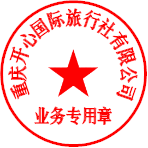 